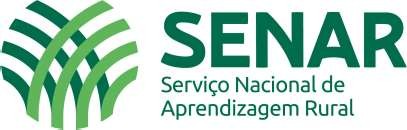 2° PRÊMIO VÍDEOS EDUCATIVOS DA FPR E PS [2021]ANEXO IANEXO IIObservação: caso apareça no vídeo outras pessoas, os mesmos deverão assinar o termo.1- Nome completo:1- Nome completo:1- Nome completo:1- Nome completo:2- CPF:2- CPF:2- CPF:2- CPF:3- Endereço completo:3- Endereço completo:3- Endereço completo:3- Endereço completo:4- CEP:4- CEP:4- CEP:4- CEP:5- Estado:5- Estado:6- Telefone: ()[[Vídeo referente a:] Formação Profissional Rural] Promoção SocialTema:Tema:Tema:Tema:Local, data :Local, data :Local, data :Local, data :Assinatura:Assinatura:Assinatura:Assinatura: